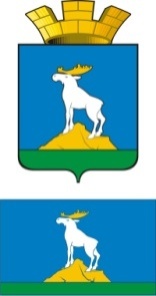  Р А С П О Р Я Ж Е Н И ЕГЛАВЫ НИЖНЕСЕРГИНСКОГО ГОРОДСКОГО ПОСЕЛЕНИЯ05.11.2019 г.     № 60-Р   г. Нижние Серги О проведении Дней милосердия на территории Нижнесергинского городского поселения в 2019 годуРуководствуясь  Указом  Губернатора  Свердловской  области от 07.10.2014 № 460-УГ «О ежегодном проведении Дней милосердия в Свердловской области», распоряжением Правительства Свердловской области от 16.12.2014 № 1682-РП «О ежегодном проведении Дней милосердия в Свердловской области», Уставом Нижнесергинского городского поселения, в целях поддержки и развития добровольческой и благотворительной деятельности, 1. Провести в декабре 2019 года на территории Нижнесергинского городского поселения Дни милосердия.2. Утвердить план мероприятий по подготовке и проведению Дней милосердия на территории Нижнесергинского городского поселения в 2019 году (прилагается).3. Рекомендовать муниципальным учреждениям культуры и спорта Нижнесергинского городского поселения, муниципальному бюджетному учреждению «Служба содержания городского хозяйства и благоустройства Нижнесергинского городского поселения», муниципальным унитарным предприятиям «Силуэт» и «Сервис» в период проведения Дней милосердия, организовать и провести благотворительные и добровольческие акции.4. Подвести итоги благотворительной и добровольческой деятельности, осуществляемой в Нижнесергинском городском поселении в 2019 году до 25.12.2019 года.5. Опубликовать настоящее постановление путем размещения полного текста на официальном сайте Нижнесергинского городского поселения в сети «Интернет».	6. Контроль исполнения настоящего распоряжения возложить на заведующую отделом по социальным и экономическим вопросам администрации Нижнесергинского городского поселения Н. В. Ананьину.Глава Нижнесергинского городского поселения                                                                               А.М. ЧекасинУтвержденраспоряжением главы Нижнесергинского городского поселенияот 05.11.2019 № 60-РП Л А Нмероприятий по подготовке и проведению Дней милосердияв муниципальном образовании Нижнесергинское городское поселение в 2019 году №п/п              Наименование               мероприятияСрок проведенияОтветственные  исполнители1.Информация о Днях милосердия  ноябрь-декабрь Администрация НСГП 2.Подготовка писем в учреждения, ИП о проведении массовых благотворительных акций, посвященных Дням милосердия  ноябрь Администрация НСГП 3.Помощь гражданам, оказавшимся в трудной жизненной ситуации (предоставление временного жилья, оформление документов, оказание материальной помощи,)ноябрь-декабрьАдминистрация НСГП,ГБУ СОН СО «Комплексный центр социального обслуживания населения Нижнесергинского района»4.«Добро, рассыпанное по страницам книг»02-08 декабря Колмогорова О.С. – гл. биб-рь детской библиотеки5.Акция «Спешите делать добрые дела»:- посещение на дому инвалидов, пожилых людей с книгами, периодикой02-10 декабряУстюгова С.М. – директор МБУК БИЦ6.Благотворительная акция «Щедрый вторник»: поддержка семей, находящихся в трудной жизненной ситуации 03 декабряКосолапова Ю.В. – директор МУП «Силуэт», Сурганова О.П. – директор МУП «Сервис»7.«От сердца к сердцу»: акция для детей из социально-реабилитационного центр для несовершеннолетнего Нижнесергинского района3 декабря Звонарева Г.Н. – гл. биб-рь МБУК БИЦ8.«Добро без границ»: выставка-обзор к Международному дню инвалидов, буклет3 декабряЛенкова Л.Г. – зав.отделом обсл. чит-й МБУК БИЦ9.«Передай добро по кругу»: акция по сбору вещей, канцелярских товаров, игрушек для малоимущих семей5 декабря Троцюк М.Н.-директор МБУ «ДК г. Н-Серги»,Устюгова С.М. – директор МБУК БИЦ, Куклинов А.И. – директор МКУ Спорткомитет10.«Милосердие – зеркало души»: час милосердия06 декабряЯковлева Т.Д. – биб-рь МБУК БИЦ11.«Милосердию учимся у книг!»: книжная выставка06-29 декабряЗвонарева Г.Н. – гл. биб-рь МБУК БИЦ12.«Пожелаем друг другу добра»: урок доброты09 декабряБелявская Л.А. – зав. филиалом МБУК БИЦ13.«Научи своё сердце добру»: Урок доброты (декада инвалидов)10 декабряЯковлева Т.Д. – биб-рь МБУК БИЦ14Благотворительный кинопоказ фильма «Семейка Адамс», для участников инклюзивного творческого объединения «Крылья» и для воспитанников детского дома г. Нижние Серги10 декабряШарина И.А. – специалист МБУ «ДК г. Н-Серги»15.Благотворительное новогоднее представление у елки, спектакль «Хранители новогодних чудес»: для детей-сирот, детей-инвалидов, детей социально-реабилитационного центра г. Нижние Серги21 декабряТроцюк М.Н.-директор МБУ «ДК г. Н-Серги»16.Проведение спортивных соревнований по шахматам, волейболу, футзалу, лыжным гонкам с приглашением инвалидов, ветеранов.декабрьКуклинов А.И. – директор МКУ Спорткомитет17.Бесплатное посещение музейных экспозиций ветеранами труда и войныдекабрьМуравьева Н.Н. – председатель городского Совета ветеранов18.Подведение итогов добровольческой и благотворительной деятельности за 2019 годдо 25.12.2019  Администрация НСГП19.Проведение бесед о милосердииноябрь-декабрьНастоятели Кресто-Воздвиженского и Иоанно-Предтечесокого храмов